Cleaning Service NameCleaning Service NameCleaning Service NameCleaning Service NameCleaning Service NameCleaning Service Name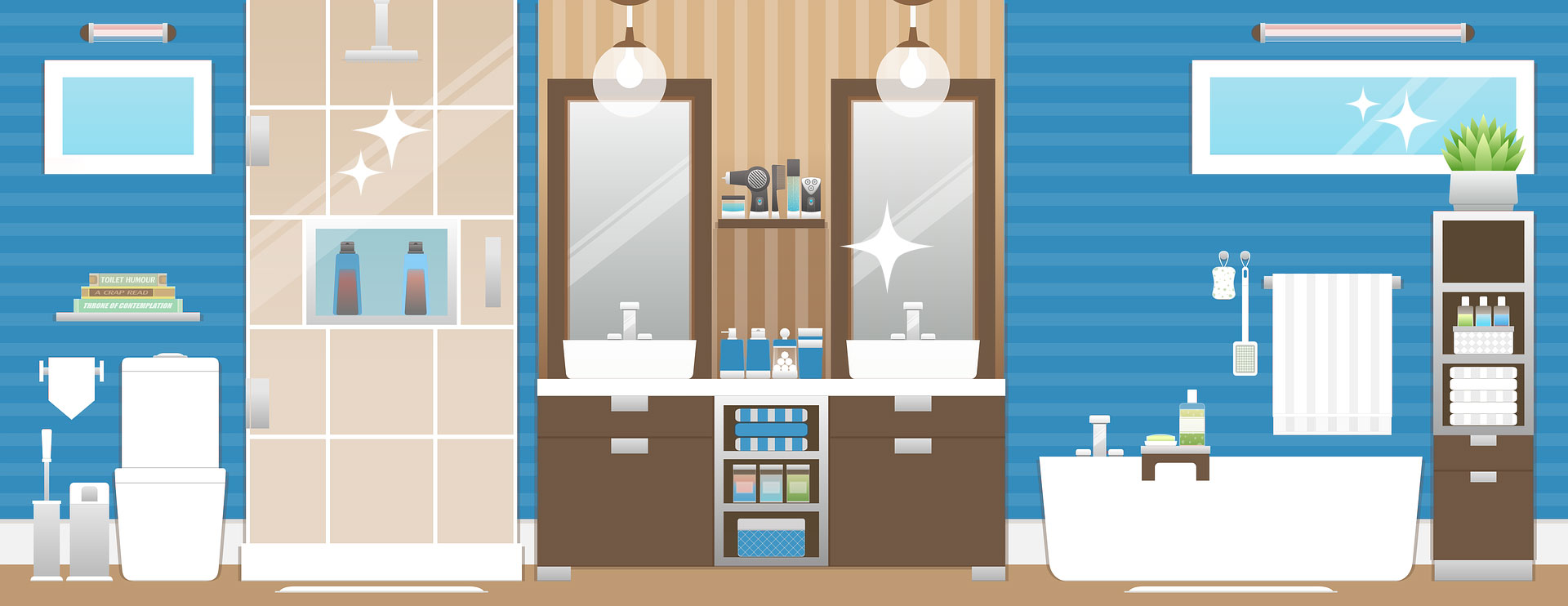 Let us do the cleaning
so you can do the living!Let us do the cleaning
so you can do the living!Let us do the cleaning
so you can do the living!Let us do the cleaning
so you can do the living!Let us do the cleaning
so you can do the living!ServicesPricesKitchensBedroomsBathroomsLiving AreasAfter PartiesMove in/outOffices3 Rooms$79Whole House(up to 1200 sq ft.)$199City Name | Suburb Name | City NameCity Name | Suburb Name | City NameCity Name | Suburb Name | City NameCity Name | Suburb Name | City NameCity Name | Suburb Name | City NameContact   Mary Smith  |  (123) 456-7890  |  mary.smith@email.com  |  www.my-website.comContact   Mary Smith  |  (123) 456-7890  |  mary.smith@email.com  |  www.my-website.comContact   Mary Smith  |  (123) 456-7890  |  mary.smith@email.com  |  www.my-website.comContact   Mary Smith  |  (123) 456-7890  |  mary.smith@email.com  |  www.my-website.comContact   Mary Smith  |  (123) 456-7890  |  mary.smith@email.com  |  www.my-website.comContact   Mary Smith  |  (123) 456-7890  |  mary.smith@email.com  |  www.my-website.com